Advertisement No. 1/2022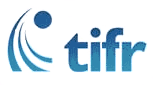 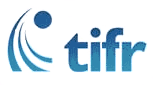 TIFR Center for Applicable Mathematics, Bangalore, one of the units of Tata Institute of Fundamental Research, an autonomous organization under the Department of Atomic Energy, Govt. Of India and a Deemed University, invites applications from Indian Nationals for the following positions on regular basis. Administrative Assistant B (Post Code AAB) (Reserved for PwBD) –Second AttemptPay Level 6 of Pay Matrix (Pre-revised Pay Band `9300-34800 with Grade Pay of ` 4200) Approximate total monthly Emoluments at Bangalore ` 55806 (excluding HRA)Percentage of disability for the post:  Not less than 40 % of locomotor disability. Physical requirement for the post:  Sitting, Bending, Seeing, Reading & Writing, Communication, Manipulation by Fingers, Standing, Walking, One Leg, One Arm Benefits under TIFR Service: These posts carry usual allowances i.e. Dear ness Allowance (DA), House Rent Allowance(HRA), Transport Allowance (TA) etc. as admissible to the Central Government employees stationed in Bangalore and as made applicable to TIFR. In addition to the emoluments indicated against the posts, benefits such as reimbursement of medical expenses, leave travel concession, conveyance advance and house building advance etc. are available as per rules of TIFR. Relaxations: The date for determining age limit/experience/qualifications shall be 01st January 2022.Regular/Project/Temporary staff who have completed three years continuous service in TIFR, and apply for posts below GP 5400 (Upper age limit upto 45 years (limited to 50 years with all relaxations) and apply for posts in GP 5400 and above (Upper age limit upto 50 years (limited to 55 years with all relaxations.Upper age limit is relaxable upto 5 years for SC/ST and upto 03 years for OBC candidates only in respect of those posts which are reserved for the respective categories.Reserved category candidates should produce the requisite certificate in the prescribed format issued by appropriate competent authority at the time of trade test / skill test. OBC candidates should produce the certificate valid for appointment to posts under the Central Government. Relaxation in upper age limit for persons with disability, ex-servicemen, Widows, divorced women and women judicially separated from their husbands and who are not re-married will be as per rules. Relaxation in upper age limit by 05 years will also be permissible to those who had ordinarily been domiciled in the Kashmir Division of the State of Jammu and Kashmir during the period from 01.01.1980 to 31.12.1989 for a further period of two years beyond 31st December 2015 subject to production of relevant certificate from concerned authority. General conditions/information: The qualifications prescribed should have been obtained from recognized Universities/Institutions/Boards. Candidates should ensure that he/she possesses the required educational qualification/experience in the relevant area on 01st  January 2022Applicants with educational qualifications higher than that specified, in both Essential and Desirable columns, may not be considered for Work Assistant Posts (WAO and WAP). The selected candidates will be governed by the provisions of the New Pension Scheme as introduced by the GOI and as adopted by TIFR  The period of experience in a discipline/area of work, wherever prescribed, shall be counted after the date of acquiring the minimum educational qualification prescribed for that post. Candidate should clearly indicate in his/her application form the post code for which he/she wants to be considered. Wherever grades are awarded by Universities/Institutes in CGPA/SGPA/OGPA etc. system, candidates are requested to convert the same into percentage based on the formula adopted by the University/Institute and mention the percentage at the appropriate column in the application form. Canvassing in any form and/or bringing in any influence political or otherwise will be treated as a disqualification for the post. The decision of the Dean, TIFR CAM in all matters relating to eligibility, acceptance or rejection of applications, mode of selection, conduct of test and whether or not to fill up all or any of the posts, will be final and binding on the candidates and no enquiry or correspondence in this connection from any individual will be entertained. Centre reserves the right not to fill the post or posts notified herein.Mode of Selection: The prescribed Essential Qualifications are a bare minimum and mere possession of the same will not entitle the candidates to be called for appearing in the written test/ trade test / skill test etc. The Screening Committee will adopt its own criteria to shortlist the candidates for trade Written test/skill test etc. The Candidates should, therefore, furnish in the relevant field/column all the qualifications and experience that they have acquired over and above the minimum prescribed qualifications. Screening of applications is based on the basis of information furnished on line. In case information furnished is false or no proper documentary evidence could be produced in support of information furnished on line at the time of appearing for written test / skill test, such candidates will not be allowed to appear for test.  The Candidates should, therefore, furnish the information for which they have proper documentary evidence.  How to apply: Eligible candidates are required to apply Online through TIFR CAM website https://www.math.tifrbng.res.in/ No other form of application will be accepted. Online application will be available on TIFR CAM website upto 18th April 2022Guidelines  to apply online.1. Create a new account on this website using a valid email. You will receive all the communications2. You will receive a password set link through email. Click that link and set the password.3. After setting the password you are all set to apply for open positions4. Login in with your login credential here5. Apply to current open positionsWhile applying candidates are requested to have the following, without which application could not be submitted.PhotographSignature scan copyOBC certificate in the format prescribed wherever applicable.Disability Certificate in the format prescribed. Candidates should keep a print-out of the online application for their record. Candidates applying for more than one post code should submit separate online applications. Applications from candidates working in Government Departments, autonomous bodies, Public Sector Undertakings and Government Funded Research Agencies are required to inform their department at the time of applying and to produce NO Objection Certificate at the time of trade test / skill test failing which they will not be allowed to appear for tests prescribed for the post.Applications incomplete in any respect (i.e unsigned, without photograph, without the required documents/certificates etc.) will be summarily rejectedSd/-Administrative Officer EForm-VIICertificate of Disability(In cases other than those mentioned in Forms V and VI)	(Name and Address of the Medical Authority issuing the Certificate)[See rule 18(1)]Certificate No.							Date:This is to certify that I have carefully examined Shri / Smt./Kum _________________________ son/wife/daughter of Shri ________________________Date of birth (DD-MM-YYYY)_______ Age____ Years, Male/ Female_________ Registration No.________________ permanent resident of House No.______________ Ward/ Village/ Street ____________________________ Post Office _____________________ District_____________________ State_____________________, whose photograph is affixed above, and am satisfied that he/she is a case of ______________________________disability. His/her extent of percentage Physical impairment/disability has been evaluated as per guidelines (______ Number and date of issue of the guidelines to be specified) and is show against the relevant disability in the table below:-(Please  strike out the disabilities which are not applicable)The above condition is progressive / non-progressive/ likely to improve/ not likely to improveReassessment of disability isNot necessary orIs recommended / after ______years _____months, and therefore this certificate shall be valid till (DD/MM/YYYY)___ ___ _____@- eg. Left/Right/both arms/legs#-  eg. Single eye/ both eyes€ - eg. Left /Right / Both earsThe applicant has submitted the following document as proof  of residence:-(Authorized signatory of notified Medical Authority)						(Name and Seal)Countersigned{Countersignature and seal of the Chief MedicalOfficer/ Medical Superintendent/Head of 
Government Hospital, in case the Certificateis issued by a medical authority who is not aGovernment Servant (with Seal)Essential QualificationDesirableAge Job Requirement / ExperienceGraduate from a recognized University / Institute with aggregate of 55% marks.  Proficiency in word processing/data base /accounting procedures.  5 years’ experience in Accounts/ Purchase/ Stores/General Admin /Establishment in a large and reputed organization .B.Com, BBA specialization in FinanceBelow 33 Years.Relaxation in upper age limit will be as per rulesKnowledge of Accounting as per GOI Rules and Regulations. Knowledge of Tally.Incumbent is expected to maintain accounts section, process Bills and finalize Accounts of the Centre. Further, he/she will be transferred to other areas of administration  viz Establishment, Graduate School, and Stores & Purchase  Recent passport size attested photograph (Showing face only) of the person with disability. Sl. NoDisabilityAffected part of bodyDiagnosisPermanent physical impairment /mental disability (in%)Locomotor disability @Muscular DystrophyLeprosy curedCerebral PalsyAcid attack victimLow vision#Deaf€Hard of Hearing€Speech and Language disabilityIntellectual disabilitySpecific Learning DisabilityAutism spectrum disorderMental IllnessChronic Neurological conditionsMultiple sclerosisParkinson’s diseaseHaemophiliaThalassemiaSickle Cell diseaseName of documentDate of IssueDetails of authority issuing certificate